First Name of Application CV No 432870Whatsapp Mobile: +971504753686 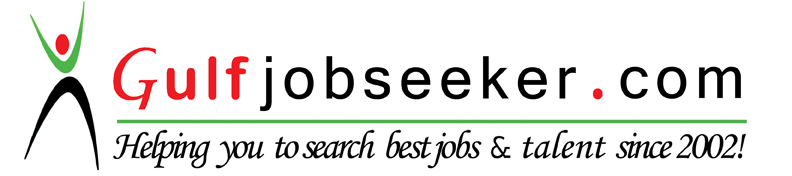 To get contact details of this candidate Purchase our CV Database Access on this link.http://www.gulfjobseeker.com/employer/services/buycvdatabase.php CURRICULUM VITAEPROFESSIONAL EXPERIENCE:COMPANY		: Infosoftx Pvt. Ltd, Mangalore, India.DURATION		: March 2012 to March 2015.DESIGNATION	: Digital Marketing ManagerCOMPANY		: Infosoftx Pvt. Ltd, Mangalore, India.DURATION		: March 2011 to February 2012.DESIGNATION	: SEO ManagerCOMPANY		: Foradian Technologies Pvt. Ltd, Mangalore, India.DURATION		: December 2009 to November 2010.DESIGNATION	: Internet Engineer (Front-end Developer and SEO)KEY RESPONSIBILITY:As Digital Marketing Manager:Developing and executing key digital marketing strategies that supports marketing and business objectives by serving as the embodiment and voice for the brand onlineImplementing the tactical activities to maximise online presence to increase traffic to the website and generate new lead enquiries.Understanding the market through sales insight, marketing concepts and competitive analysis.Work closely with creative team for banner production - provide brief, idea generation and provide feedback until creative finalization.Grow online visibility using latest SEO principles and utilize Google analytics and webmaster tools to identify user trends, opportunities and business growthExperience of working with web, portals and mobile from a technological perspective as well as a business / customer perspective.Drive Sales via Website by identifying, developing and supporting Product launches; monitoring results; increasing sales; maximizing revenues.Respond to comments, when appropriate, in order to foster a positive community and add value to the user’s experience.Assist with events and marketing activity coordination for brand promotions and activitiesInteraction with various internal departments and attend meetings as requiredResponsible and accountable for the coordinated management of multiple related projects directed toward strategic business and other organizational objectives.Works with management, financial and IT teams to support business program executionExecute and finalize projects according to Strict deadlines and within budget, also make sure the product is build according to the requirementConducting team meetings on a regular basis and coordinates team training and eventsPrepares and delivers regular presentations for clientsBuild credibility, establish relation and maintain communication with clientsTravel for presentations, training, tradeshows and eventsAs SEO Manager:Recruiting, training and managing a team of SEO professionalsUnderstanding the client needs and conducting competitive market research for each client to identify opportunities for increasing their online visibilityWorks closely with the SEO / SEM team to ensure that all client deliverables are metCreation of proposals, presentations and periodic reporting of tasks and documents to the clients which help them to approve the SEO/SEM plans.Keyword Research, On-page and Off-page OptimizationEmail MarketingPreparation of SEO proposal report for various websitesAs Internet Engineer:Link Building and Article submission with effective SEO toolsAdding Keyword rich meta tags, alt and H tags in web pagesCreating XML and HTML sitemaps, 404 page, Robots.txt file creationConverting PSD to XHTML with pixel perfect codingResponsible for the look and feel, user experience design, server setup and maintenance.Customizing WordPress themes.EDUCATIONAL QUALIFICATION:B.E ELECTRONICS AND COMMUNICATION ENGINEERING(2005-2009)Visvesvaraya Technical University, BelgaumAggregate: 63.15%TWELTH (2005).Central Board of Secondary Education, Delhi, IndiaScored: 58%TENTH (2003)Central Board of Secondary Education, Delhi, IndiaScored: 64.2%ACADEMIC PROJECT:Electra-Dermal Activity Sensor: (December 2008 to May 2009)SEMINAR:Solar power satellite and   Microwave Transmission TechnologyTECHNICAL SKILLS:SEO Tools & Statistics: Google analytics, Google webmaster, Google Adwords, Word tracker, IBP, SEO Profiler and ValidatorHTML, CSS, JavaScript, Adobe- Photoshop and understanding of website languages like ASP, PHPMicrosoft Office: Proficient in Microsoft Office (Word, Excel, Power Point)PERSONAL PROFILE:Date of Birth	: 4th August 1985.Marital Status	: Single.Languages	: English, Hindi, Malayalam and Arabic (Read & Write).Nationality	: IndianPERSONAL INTEREST AND STRENGTH:    Leadership, Project Coordination, Communication Reading Self-Development Books, Good learner, hard worker & Team Player.Pleasant and Self Confident, Regular Internet User, Keeping up with Friends, Drawing.